Gamma Beta Newsletter                  The Delta Kappa Gamma Society International	November 2021October Meeting Highlights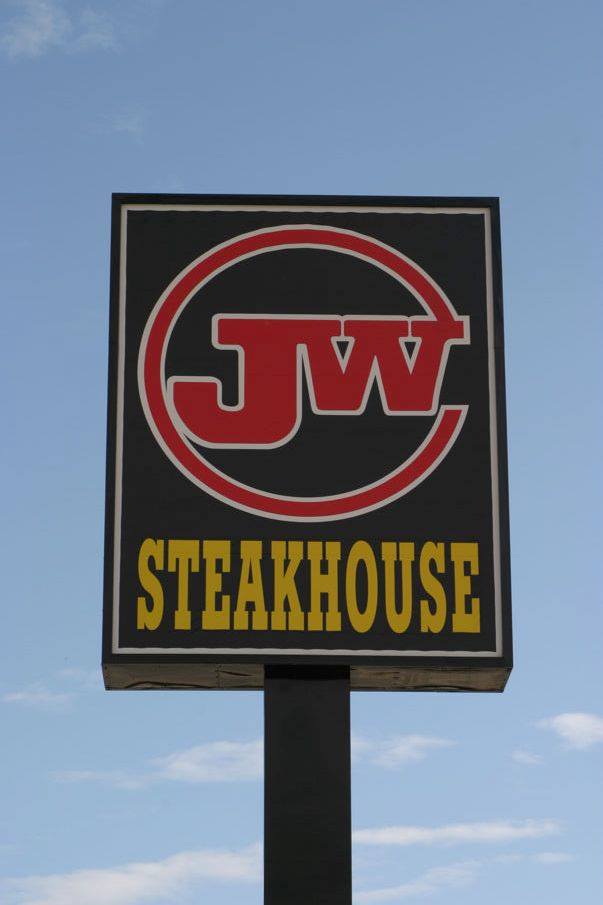 Gamma Beta met at JW Steakhouse in Priceville on October 14th, 2021.  Members present were: Jennie Roberts, Valerie Powell, Wanda Duncan, Nickie Taylor, Beth Milner, Lane Hampton, Jeanne Ellen Stroh, Ginger Richey, and Carolyn Ellinger. A motion was made and approved to return the $45 that Billy Sims paid for Catherine’s reserve membership dues. A bracelet awarded to Catherine for her 50 years of membership in DKG will be given to Billy when the check is delivered to him.Dinner and fellowship followed the business meeting.  Active teachers shared their experiences starting out the new year and the challenges they face due to COVID.  Retired teachers agreed that it was a good time to be retired!Gamma Beta WebsiteSend photos and information to Debby at dmcrow56@gmail.com.http://gammabetachapter.weebly.com/Alabama State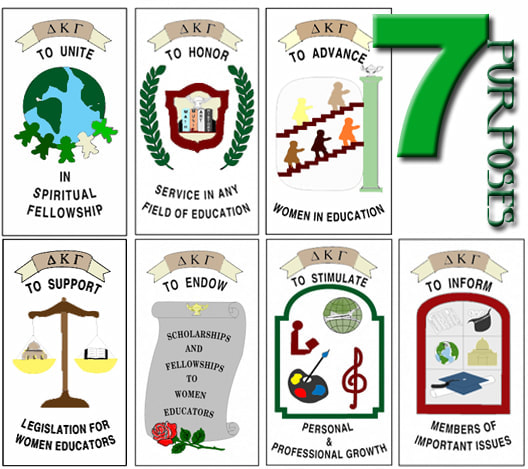 DKG Seven PurposesFrom Penny Christian: Go to MY DKG Account and update your email, phone number and address.  As we work on the directory, we will be able to update this information.  This information is vital so that we can all stay connected. You will need your membership # to do this.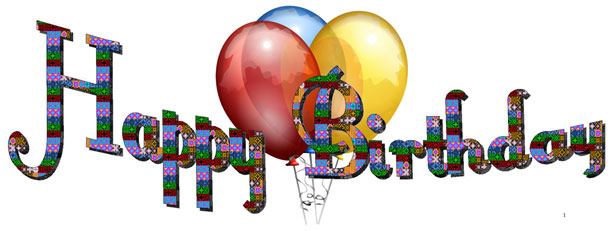 November7th Nancy Worley8th Sherrie Peck27th Carolyn EllingerDecember15th Nickie Taylor22nd Marthelle StoverNovember MeetingNovember 4, 2021 4:30 PMThursday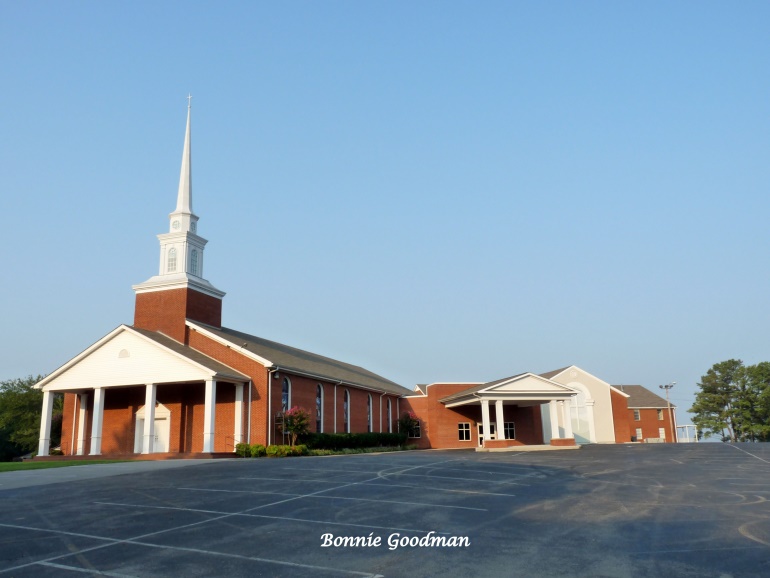 West Hartselle Baptist Church1640 Main St. W., Hartselle, AL35640Devotion:  Carolyn EllingerBusiness:  Scholarship Committee UpdateProgram:  Shawn Guthrie from AAA Current popular travel destinationsChanges in travel due to COVIDWhy use a travel agent?Hostesses: Lane Hampton chair, Jo Ann Sneed, Ginger Richey, Sherri Peck, Carolyn Ellinger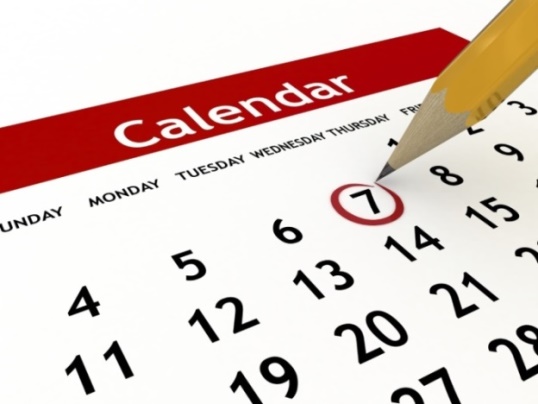 2021-2022 Chapter Meetings and Important DatesNovember 4, 2021 – Gamma Beta Chapter Meeting at West Hartselle Baptist Church – Shawn Guthrie AAA Travel AgentDecember 4, 2021 – Gamma Beta Chapter Meeting at Debby Crowell’s Home – 9:00 AM - Christmas BrunchDecember 19, 2021 – Alabama State’s 90th birthdayFebruary 3, 2022 – Gamma Beta Chapter Meeting at West Hartselle Baptist Church – 4:30 PM - CPR DemonstrationFebruary 19, 2022 – Leadership Day at Delraida Church of Christ, MontgomeryMarch 3, 2022 – Gamma Beta Chapter Meeting at Keramos Ceramics – 4:30 PMApril 7, 2022 – Gamma Beta Meeting at West Hartselle Baptist Church – 4:30 PM – Founders Day Celebration with Mu Chapter – Penny Christian, Alabama State President	June 3, 2022 – Officer Training Day for all new chapter officers at Delraida Church of Christ, Montgomery